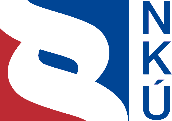 Kontrolní závěr z kontrolní akce19/15Podpora rozvoje vysokorychlostního přístupu k internetu poskytovaná z operačního programu Podnikání a inovace pro konkurenceschopnostKontrolní akce byla zařazena do plánu kontrolní činnosti Nejvyššího kontrolního úřadu (dále jen „NKÚ“) na rok 2019 pod číslem 19/15. Kontrolní akci řídil a kontrolní závěr vypracoval člen NKÚ Ing. Pavel Hrnčíř.Cílem kontroly bylo prověřit, zda podpora rozvoje vysokorychlostního přístupu k internetu z operačního programu Podnikání a inovace pro konkurenceschopnost naplňuje stanovené cíle a zda jsou peněžní prostředky vynakládány účelně a hospodárně.Kontrola byla prováděna u kontrolovaných osob v období od července 2019 do ledna 2020. Kontrolovaným obdobím byly roky 2015 až 2019, v případě věcných souvislostí i období předcházející.Kontrolované osoby:
Ministerstvo průmyslu a obchodu (dále také „MPO“); Agentura pro podnikání a inovace, Praha (dále také „API“).Kolegium   NKÚ   na svém VI. jednání, které se konalo dne 6. dubna 2020,schválilo   usnesením č. 12/VI/2020kontrolní   závěr   v tomto znění:Vysokorychlostní internetI. Shrnutí a vyhodnoceníNKÚ prověřil postup MPO a API při přípravě a realizaci podpory z operačního programu Podnikání a inovace pro konkurenceschopnost 2014–2020 (dále také „OPPIK“) určené na budování sítí vysokorychlostního internetu v rámci programu Vysokorychlostní internet. Celkové vyhodnoceníCílem podpory bylo dosáhnout míry pokrytí domácností vysokorychlostním internetem ve výši 77 % v roce 2023. Tento cíl však byl splněn již v roce 2017 investicemi podnikatelů v elektronických komunikacích bez jakékoliv státní podpory. MPO z původně určených 13,8 mld. Kč v rámci programu Vysokorychlostní internet za téměř pět let žádnou dotaci neposkytlo a polovina prostředků byla přesunuta do jiných operačních programů. Důvodem byly nedostatečná příprava programu a chybné počáteční nastavení podpory.MPO vyhlásilo první výzvu k předkládání žádostí o dotace z programu Vysokorychlostní internet až v březnu 2017, tj. až po dvou letech od schválení OPPIK. O dotace v rámci této výzvy byl minimální zájem. Na doporučení Evropské komise dotace nebyly vůbec poskytnuty, protože MPO při nastavení podmínek nerespektovalo požadavek směřovat podporu do oblastí s tržním selháním.Podpora rozvoje vysokorychlostního přístupu k internetu z OPPIK poskytovaná MPO nenaplňuje stanovené cíle, resp. k plnění stanovených cílů nebyla potřebná. Hospodárnost a účelnost vynakládaných peněžních prostředků z programu Vysokorychlostní internet nemohla být ověřena, neboť v době kontroly žádné peněžní prostředky nebyly čerpány.Celkové vyhodnocení vyplývá z následujících hlavních zjištění z kontroly:1. MPO vyhlásilo první výzvu pro podání žádostí o dotace na budování sítí vysokorychlostního internetu až v březnu 2017, tj. v době, kdy míra pokrytí domácností vysokorychlostním internetem očekávaná vlivem dotací byla již téměř dosažena prostřednictvím investic podnikatelů v elektronických komunikacích. Důvodem značné časové prodlevy byla skutečnost, že nebyl připraven Národní plán rozvoje sítí nové generace. Jeho schválení bylo tzv. předběžnou podmínkou stanovenou Evropskou komisí pro čerpání podpory. V případě nesplnění předběžné podmínky do konce roku 2016 hrozilo riziko pozastavení plateb ze strany Evropské komise. Zpracování plánu trvalo dva roky a bylo provázeno sporem mezi MPO a Ministerstvem vnitra o způsobu poskytování podpory. Evropská komise odsouhlasila splnění předběžné podmínky v prosinci 2016.2. V rámci první výzvy MPO použilo neaktuální data a nevyjmulo z podpory některé oblasti, kde byly sítě vysokorychlostního internetu již vybudovány. Evropská komise konstatovala, že takovým postupem nebyla zajištěna ochrana soukromých investic, bylo zvýšeno riziko narušení hospodářské soutěže, a doporučila dotace v rámci první výzvy neposkytovat. O dotace byl navíc minimální zájem, a MPO tak v rámci první výzvy žádný projekt nepodpořilo.3. Podmínky pro vyhlášení druhé výzvy k předkládání žádostí o dotace MPO konzultovalo s Evropskou komisí až do ledna 2019. Druhou výzvu vyhlásilo v únoru 2019, tj. téměř po dvou letech od vyhlášení první výzvy a po téměř čtyřech letech od schválení OPPIK. Oproti první výzvě se u druhé výzvy zvýšil zájem o dotace a bylo podáno 40 žádostí o jejich poskytnutí. Souhrn požadavků na dotace převýšil o 11 % výši peněžních prostředků alokovaných na výzvu. V době kontroly probíhal proces hodnocení žádostí a MPO žádné rozhodnutí o poskytnutí dotace ke dni ukončení kontroly nevydalo.  4. API ověřovala náležitosti žádostí o dotace a hodnotila žádosti dle kritérií přijatelnosti projektů, přičemž podle zásady kontroly čtyř očí bylo hodnocení provedené příslušným zaměstnancem provedeno ještě jednou, a to dalším zaměstnancem, tzv. schvalovatelem. Skutečnost, že první hodnocení trvalo v řádech týdnů a následně to samé hodnocení trvalo schvalovatelům ve více než polovině případů méně než hodinu, nasvědčuje tomu, že druhé hodnocení probíhalo jen formálně.5. Ke konci roku 2018 zbývalo v ČR 76 609 adresních míst obytných budov (3,4 % ze všech adresních míst obytných budov na území ČR) nepokrytých vysokorychlostním internetem, kam mohly dotace směřovat. Dalších 240 121 adresních míst obytných budov přislíbili do roku 2021 pokrýt podnikatelé v elektronických komunikacích. Jejich přísliby v minulosti byly naplněny jen z poloviny. Existuje tak riziko, že přísliby nebudou splněny a část míst nebude pokryta.6. MPO stanovilo pro hodnocení výsledku programu Vysokorychlostní internet jediný ukazatel, kterým byla „míra pokrytí sítí nové generace“ s očekávanou hodnotou 77 % v cílovém roce 2023. Této hodnoty ale bylo v České republice dosaženo již v roce 2017, a to bez státní podpory pouze prostřednictvím investic podnikatelů v elektronických komunikacích. V roce 2018 dosáhla v ČR míra pokrytí domácností vysokorychlostním internetem hodnoty 90 %, což bylo nad evropským průměrem.7. S cílem zvýšit zájem o dotace MPO v roce 2017 a 2018 rozšířilo okruh příjemců na obce a kraje a jimi zřízené či podřízené organizace a předmět dotací zaměřilo i na digitální technické mapy krajů. Do doby ukončení kontroly MPO nevyhlásilo žádnou výzvu o předložení žádostí o dotace, která by provedené změny obsahovala. V důsledku nulového čerpání z programu Vysokorychlostní internet Evropská komise na žádost MPO schválila v únoru 2019 snížení peněžních prostředků určených na financování programu Vysokorychlostní internet z 521 mil. € (13,8 mld. Kč) na 281 mil. € (7,4 mld. Kč) a převod 240 mil. € (6,4 mld. Kč) do jiných operačních programů. II. Informace o kontrolované oblastiČR na základě Dohody o partnerství pro programové období 2014–2020 čerpá finanční prostředky z evropských strukturálních a investičních fondů (dále také „ESIF“) prostřednictvím tematických operačních programů. Jedním z nich je operační program Podnikání a inovace pro konkurenceschopnost, který schválila vláda ČR usnesením ze dne 14. července 2014 č. 581 a následně Evropská komise dne 29. dubna 2015.Řídicím orgánem OPPIK je MPO. Zprostředkujícím subjektem OPPIK je API. Jednotlivé priority a cíle OPPIK jsou stanoveny v programovém dokumentu. Zásady provádění procesů zabezpečujících realizaci OPPIK a jeho řízení a kontrolu definuje operační manuál, který je závazný jak pro řídicí orgán, tak pro zprostředkující subjekt.OPPIK se skládá z pěti prioritních os. Rozvoj vysokorychlostních přístupových sítí k internetu je podporován v rámci prioritní osy 4, specifického cíle 4.1, jehož součástí je program Vysokorychlostní internet. Alokace peněžních prostředků pro prioritní osu 4, specifický cíl 4.1, byla původně 521 mil. € (13,8 mld. Kč). Z důvodu nulového čerpání MPO požádalo a v únoru 2019 schválila Evropská komise žádost o realokaci peněžních prostředků z OPPIK z prioritní osy 4, specifického cíle 4.1, do Integrovaného regionálního operačního programu a do operačního programu Životní prostředí. Důsledkem bylo snížení původní výše alokace téměř o polovinu na 281 mil. € (7,4 mld. Kč).V kontrolovaném období zacílilo MPO podporu rozvoje sítí vysokorychlostního internetu z programu Vysokorychlostní internet na podporu budování vysokorychlostních přístupových sítí nové generace, tzv. sítě NGA. Ty jsou definovány jako sítě, které poskytují vysokorychlostní připojení k internetu prostřednictvím širokopásmové infrastruktury s přenosovou rychlostní minimálně 30 Mb/s ve směru k účastníkovi.Příjemcem podpory z programu Vysokorychlostní internet mohou být podnikatelé v elektronických komunikacích bez ohledu na velikost. Od listopadu 2017 mohou být také příjemcem podpory obce, kraje a jim podřízené či jimi zřízené organizace. Formou podpory je dotace. Míra podpory může činit maximálně 75 % způsobilých výdajů.Předmětem podpory z programu Vysokorychlostní internet může být:modernizace, resp. rozšiřování stávající infrastruktury pro vysokorychlostní přístup k internetu využitím optických prvků s cílem umožnit vysokorychlostní přístup k internetu s přenosovou rychlostí alespoň 30 Mb/s,zřizování nových sítí sestávajících z části nebo plně z optických vedení pro vysokorychlostní přístup k internetu umožňující přenosovou rychlost alespoň 30 Mb/s; v případě zřizování nových sítí s pevným připojením do jednotlivých domácností musí tato síť umožnit přenosovou rychlost až 100 Mb/s,vytváření pasivní infrastruktury pro podporu budování sítí vysokorychlostního přístupu k internetu zejména v lokalitách předpokládaného budoucího stavebního rozvoje, přičemž tato aktivita může být podpořena pouze v kombinaci s jednou z předchozích dvou aktivit,pořízení a rozšíření digitálních technických map krajů či vlastníků/správců veřejnoprávní dopravní a technické infrastruktury (od listopadu 2018).V kontrolovaném období sběr dat o sítích NGA v České republice prováděl Český telekomunikační úřad (dále také „ČTÚ“). V průběhu sběru dat o sítích NGA nezkoumal ČTÚ dostupnost sítí NGA u koncových uživatelů. Pokud byl k síti NGA připojen v adresním místě alespoň jeden byt, považoval ČTÚ adresní místo za pokryté sítí NGA. ČTÚ každoročně výsledky sběru dat o sítích NGA předával MPO, které je dále zpracovávalo pro potřeby poskytování podpory z programu Vysokorychlostní internet. Zpracování a interpretaci dat MPO zadávalo externím dodavatelům. Ti na základě instrukcí MPO vyjímali ze sebraných dat adresní místa, která nebyla obytná. Za tzv. adresní místa obytných budov považovalo MPO taková adresní místa, která jsou v databázi RÚIAN označena jako objekty k bydlení, bytové domy, rodinné domy a stavby ubytovacích zařízení. Data o adresních místech obytných budov dále externí dodavatelé na základě instrukcí MPO agregovali na vyšší územní celky, tzv. základní sídelní jednotky, a určili jednotlivým základním sídelním jednotkám jejich barevný charakter – bílá, šedá, černá. Tento barevný charakter reflektoval skutečnou úroveň pokrytí sítěmi NGA a plánované pokrytí v horizontu tří let. Ilustrativní zobrazení barevného charakteru základních sídelních jednotek je uvedeno v příloze č. 1 tohoto kontrolního závěru.Při stanovení barevného charakteru MPO u jednotlivých základních sídelních jednotek vycházelo z podílu adresních míst obytných budov, ve kterých byla alespoň jedna NGA přípojka nebo bylo plánováno její vybudování v horizontu tří let, ke všem adresním místům obytných budov v dané základní sídelní jednotce:Pokud byl podíl vyšší než 50 % a počet podnikatelů v elektronických komunikacích a provozujících sítě NGA v dané základní sídlení jednotce byl jeden či více, ale provozovali stejný typ infrastruktury, označilo MPO danou základní sídelní jednotku jako šedou.Pokud byl podíl vyšší než 40 % a počet podnikatelů v elektronických komunikacích a provozujících sítě NGA v dané základní sídelní jednotce byl dva a více, přičemž provozovali rozdílný typ infrastruktury, označilo MPO danou základní sídelní jednotku jako černou. Hodnotu 50 % a 40 % označilo MPO jako „hranici tržního selhání“. Pokud byl podíl roven nebo nižší než hranice tržního selhání, označilo MPO tyto základní sídelní jednotky jako bílé. MPO umožnilo získat podporu z programu Vysokorychlostní internet k pokrytí adresních míst obytných budov nepokrytých sítí NGA nacházejících se pouze v bílých základních sídelních jednotkách. Pro potřeby stanovení a zveřejnění oblastí vhodných pro získání podpory z programu Vysokorychlostní internet sdružovalo MPO bílé základní sídelní jednotky do větších územních celků označených jako tzv. intervenční oblasti. Tyto intervenční oblasti MPO stanovovalo z bílých základních sídelních jednotek, které spolu zpravidla sousedily, a to tak, aby byly intervenční oblasti přibližně stejně velké (co do počtu nepokrytých adresních míst obytných budov) a investiční náročnost budování sítí NGA přibližně stejná. Podporu z programu Vysokorychlostní internet mohly získat pouze projekty mimo hlavní město Prahu. Pro účely zveřejňování výsledků mapování sítí NGA a pro účely ověřování výsledků prostřednictvím veřejné konzultace zřídilo MPO webový portál www.verejnakonzultace.cz. Od doby schválení programu Vysokorychlostní internet do doby ukončení kontroly NKÚ vyhlásilo MPO dvě výzvy pro podání žádostí o podporu. Od doby schválení programu Vysokorychlostní internet do doby ukončení kontroly NKÚ nevydalo MPO žádné rozhodnutí o poskytnutí dotace a neprobíhalo žádné čerpání peněžních prostředků z programu Vysokorychlostní internet.III. Rozsah kontrolyU MPO byl kontrole podroben postup MPO jako řídicího orgánu OPPIK při přípravě a poskytování podpory na rozvoj sítí vysokorychlostního internetu v rámci prioritní osy 4 a jejího specifického cíle 4.1 prostřednictvím programu Vysokorychlostní internet. Kontrole byly dále podrobeny dodávky a služby, které MPO v kontrolovaném období uhradilo externím dodavatelům v souvislosti s přípravou a realizací programu Vysokorychlostní internet a s přípravou Národního plánu rozvoje sítí nové generace. Kontrolovaný objem na úrovni systému byl u MPO stanoven ve výši požadované podpory uvedené v žádostech, které MPO obdrželo v rámci programu Vysokorychlostní internet u první výzvy ve výši 46,725 mil. Kč a u druhé výzvy ve výši 1 112,042 mil. Kč. Dále kontrolovaný objem zahrnoval peněžní prostředky ve výši 7,174 mil. Kč, které MPO uhradilo v kontrolovaném období externím subjektům v souvislosti s přípravou a realizací programu Vysokorychlostní internet a v souvislosti s přípravou Národního plánu rozvoje sítí nové generace, které byly uhrazeny z OPPIK z prioritní osy 5 – Technická pomoc a rozpočtové kapitoly MPO (5,844 mil. Kč z OPPIK a 1,330 mil. Kč z rozpočtové kapitoly MPO). Z důvodu nulového čerpání peněžních prostředků z programu Vysokorychlostní internet byla hospodárnost ověřena pouze u peněžních prostředků poskytnutých z OPPIK z prioritní osy 
5 – Technická pomoc.U API byl kontrole podroben postup API jako zprostředkujícího subjektu OPPIK. Ve vztahu k programu Vysokorychlostní internet API zejména zajišťovala komunikaci s žadateli o podporu, prováděla kontrolu formálních náležitostí žádostí o podporu a prováděla hodnocení žádostí o podporu dle kritérií přijatelnosti včetně ekonomického hodnocení. Kontrolovaný objem na úrovni systému byl u API stanoven ve výši 1 111,812 mil. Kč, což byla celková výše požadované podpory uvedená v žádostech o podporu, u kterých API v době kontroly NKÚ zahájila kontrolu formálních náležitostí a hodnocení dle kritérií přijatelnosti.Pozn.:	Právní předpisy uvedené v tomto kontrolním závěru jsou aplikovány ve znění účinném pro kontrolované období.IV. Podrobné skutečnosti zjištěné kontrolouPrvní výzvu vyhlásilo MPO až po dvou letech od schválení OPPIK Evropská komise v nařízení č. 1303/2013 definovala tzv. předběžné podmínky jako předpoklad pro čerpání finančních prostředků z ESIF. U podpory rozvoje sítí vysokorychlostního internetu ze zdrojů ESIF Evropská komise stanovila jako předběžnou podmínku existenci celostátních nebo regionálních plánů sítí nové generace, které zohledňují regionální opatření k dosažení cílů Evropské unie v oblasti vysokorychlostního přístupu k internetu se zaměřením na oblasti, kde trh není schopen poskytovat otevřenou infrastrukturu za dostupnou cenu a v odpovídající kvalitě v souladu s pravidly Evropské unie pro hospodářskou soutěž a veřejnou podporu, a poskytují dostupné služby zranitelným skupinám. Tímto plánem na úrovni ČR byl Národní plán rozvoje sítí nové generace. Nesplnění předběžné podmínky do konce roku 2016 by mohlo vést ze strany Evropské komise k pozastavení plateb v rámci programu.Přestože Evropská komise schválila OPPIK v dubnu 2015, MPO čekalo s poskytováním podpory na sítě vysokorychlostního internetu na schválení Národního plánu rozvoje sítí nové generace. Konečnou verzi plánu MPO předložilo vládě ČR ke schválení až v září 2016, přičemž vláda ČR ho schválila v říjnu 2016 a Evropská komise potvrdila splnění předběžné podmínky v prosinci 2016. MPO tak následně v březnu 2017, tj. téměř až po dvou letech od schválení OPPIK, vyhlásilo první výzvu k předkládání žádostí o podporu na sítě vysokorychlostního internetu.Zpoždění podpory bylo také ovlivněno sporem mezi MPO a Ministerstvem vnitraPříprava Národního plánu rozvoje sítí nové generace byla od roku 2014 doprovázena sporem mezi MPO a Ministerstvem vnitra o způsobu poskytování podpory, kdy Ministerstvo vnitra požadovalo převzít odpovědnost za rozvoj sítí a zpracovalo svou verzi Národního plánu rozvoje sítí nové generace, který předpokládal zřízení státní organizace pověřené koordinací, výstavbou a provozem sítí vysokorychlostního internetu. Rozpor byl ukončen při jednání s předsedou vlády ČR v říjnu 2015, kdy ministerstvem zodpovědným za vypracování Národního plánu rozvoje sítí nové generace bylo stanoveno MPO. V červnu 2015 a v prosinci 2015 MPO postupně předložilo do meziresortního připomínkového řízení dvě verze plánu, které ale předběžnou podmínku Evropské komise nesplňovaly. Splnění podmínky zajistila až třetí verze plánu, kterou vláda ČR schválila v říjnu 2016. V důsledku uvedeného postupu byla možnost čerpání prostředků z programu Vysokorychlostní internet zkrácena o dva roky.O první výzvu k předkládání žádostí byl malý zájemMPO vyhlásilo první výzvu k předkládání žádostí o podporu v rámci programu Vysokorychlostní internet v březnu 2017 s termínem ukončení příjmu žádostí v září 2017 a celkovou alokací ve výši 11 550 mil. Kč. Minimální výše podpory byla 1 mil. Kč na projekt a maximální výše 200 mil. Kč na projekt. Přijaty byly tři žádosti o podporu v celkové výši požadované podpory 46,725 mil. Kč (tj. 0,4 % alokace na výzvu). Na doporučení Evropské komise všechny tři žádosti o podporu MPO zamítlo.První tři uchazeče MPO nemohlo podpořit, protože podporu chybně nastavilo  Evropská komise stanovila, že podpora rozvoje sítí vysokorychlostního internetu ze zdrojů ESIF nesmí nahrazovat soukromé investice a musí směřovat pouze do oblastí, ve kterých dochází k tzv. tržnímu selhání – tzn. do oblastí, kde tržní prostředí nezajišťuje dostatečné pokrytí vysokorychlostním internetem. Podpora může tedy směřovat pouze do oblastí, kde neexistují sítě vysokorychlostního internetu a kde je nepravděpodobné, že tyto sítě do tří let vzniknou za komerčních podmínek, přičemž tyto předpoklady je třeba ověřit v otevřené veřejné konzultaci. Na tyto veřejné konzultace MPO použilo 4,024 mil. Kč z celkových 7,174 mil. Kč uhrazených externím dodavatelům v letech 2016 až 2019 za dodávky a služby v souvislosti s přípravou a realizací programu Vysokorychlostní internet a s přípravou Národního plánu rozvoje sítí nové generace. Použití externích dodavatelů MPO zdůvodnilo nedostatkem vlastní personální, časové a odborné kapacity. Kontrolou nebylo zjištěno nehospodárné vynaložení těchto peněžních prostředků ani jejich vynaložení na jiný účel.MPO před vyhlášením první výzvy pro podání žádostí o podporu z programu Vysokorychlostní internet v souladu s požadavkem Evropské komise zveřejnilo navržené intervenční oblasti vhodné pro získání podpory na webovém portálu www.verejnakonzultace.cz. Tyto intervenční oblasti stanovilo MPO z bílých základních sídelních jednotek, ale při jejich stanovení nevyloučilo nově vybudované sítě vysokorychlostního internetu (které vybudovali podnikatelé v elektronických komunikacích od doby posledního sběru dat o těchto sítích, tj. od 31. prosince 2015 do doby zveřejnění veřejné konzultace v únoru 2017), přestože na to upozornili účastníci veřejné konzultace. Tím nezajistilo ochranu již existujících soukromých investic podnikatelů v elektronických komunikacích a zvýšilo riziko narušení hospodářské soutěže. Na základě prošetření stížností týkajících se nastavení podpory Evropská komise v červnu 2018 doporučila MPO, aby podporu v rámci první výzvy neposkytlo, což MPO akceptovalo a žádný projekt v rámci první výzvy nepodpořilo.Mezi první a druhou výzvou k předkládání žádostí o podporu byla dvouletá prodleva S ohledem na chybné nastavení první výzvy MPO konzultovalo podmínky podpory s Evropskou komisí do ledna 2019 a druhou výzvu pro podání žádostí o podporu z programu Vysokorychlostní internet MPO vyhlásilo v únoru 2019, tedy téměř dva roky po vyhlášení první výzvy. Tato skutečnost vedla k dalšímu zkrácení doby, po kterou mohla ČR čerpat peněžní prostředky z OPPIK na podporu rozvoje vysokorychlostního přístupu k internetu.Na druhou výzvu vyhlášenou v únoru 2019 s ukončením příjmu žádostí do července 2019 bylo alokováno 1 000 mil. Kč. Minimální výše podpory činila 0,5 mil. Kč na projekt a maximální výše činila 200 mil. Kč na projekt. Bylo přijato 40 žádostí o podporu s celkovým objemem požadované podpory ve výši 1 112,042 mil. Kč, což o 11 % převyšovalo stanovenou alokaci. V době ukončení kontroly NKÚ bylo prováděno hodnocení žádostí o podporu a MPO žádné rozhodnutí o poskytnutí dotace zatím nevydalo.API uplatňovalo při hodnocení žádostí o podporu pravidlo čtyř očí jen formálněMPO jako řídicí orgán OPPIK delegovalo na API kontrolu formálních náležitostí a hodnocení dle kritérií přijatelnosti jednotlivých žádostí o podporu. API hodnotila žádosti transparentně a v souladu s nastavenými pravidly, vyjma uplatňování pravidla čtyř očí při hodnocení žádostí. Podle operačního manuálu OPPIK byla API povinna při kontrole formálních náležitostí a hodnocení dle kritérií přijatelnosti u žádostí aplikovat tzv. pravidlo čtyř očí, které lze považovat i za preventivní protikorupční opatření. To znamená, že hodnocení žádosti provedené hodnotitelem měl nezávisle provést následně ještě jednou tzv. schvalovatel. API pravidlo čtyř očí sice uplatňovala, ale u 23 žádostí (z 36 žádostí, u kterých API provedla hodnocení v době kontroly NKÚ) tak učinila jen formálně. Dle údajů v informačním systému MS2014+ prováděli hodnotitelé od doby přidělení úkolu hodnocení žádostí v řádech týdnů. Následná analogická hodnocení těch samých žádostí trvala schvalovatelům méně než hodinu, z toho u 14 žádostí méně než 10 minut (nejkratší doba činila 1 minutu a 57 sekund). Vzhledem ke skutečnosti, že schvalovatel má provádět následné hodnocení analogicky k hodnotiteli, a s ohledem na celkovou náročnost hodnocení byla doba provedení kontroly schvalovatelem v řádech minut až hodin neúměrně krátká.U druhé výzvy vzrostl zájem o podporu, dvě třetiny žádostí podala jedna společnostO podporu mohli žádat podnikatelé bez ohledu na velikost jejich firem. Z celkového počtu 39 žádostí o dotaci podala 26 žádostí jedna společnost označená jako velký podnik. Graf č. 1: Počet žádostí o dotaci v rámci druhé výzvyZdroj: zpracoval NKÚ na základě dat z informačního systému MS2014+.Ze 44 intervenčních oblastí, které MPO určilo pro získání podpory v rámci druhé výzvy, byly podány žádosti o podporu do 29 intervenčních oblastí. Každá žádost o podporu mohla směřovat právě do jedné vymezené intervenční oblasti, nicméně jedna společnost mohla žádat o podporu ve více intervenčních oblastech. Všechny žádosti požadovaly podporu ve výši 75 %, tedy maximální výši podpory, a všechny byly zaměřeny na zřizování nových sítí. Oblasti, které přislíbili soukromí investoři pokrýt, byly podle pravidel Evropské komise z podpory vyloučeny, ale investoři nebyli zavázáni své přísliby splnitMPO v souladu s doporučením Evropské komise použilo u druhé výzvy aktuální data získaná v rámci veřejné konzultace a vyloučilo z podpory u programu Vysokorychlostní internet všechny oblasti, kde podnikatelé v elektronických komunikacích již sítě vysokorychlostního internetu vybudovali, a oblasti, kde jejich vybudování podnikatelé přislíbili. Zároveň upravilo oproti první výzvě model hodnocení žádostí, rozšířilo způsobilé výdaje a snížilo hranici minimální výše dotace, což vedlo ke zvýšení zájmu o získání podpory.  Český telekomunikační úřad prováděl každoročně sběr dat od podnikatelů v elektronických komunikacích o plánovaných investicích do budování sítí vysokorychlostního internetu a tato data předával MPO. Oblasti, kde podnikatelé přislíbili investice realizovat, MPO v souladu s požadavky Evropské komise vyjímalo z možnosti získat podporu. MPO ale nezavázalo podnikatele k plnění příslibů, přestože již v roce 2013 Evropská komise ve svém pokynu upozornila, že pokud nebude soukromý investor k plnění příslibu nějakým způsobem zavázán, může dojít k neplnění příslibu, a tím i k prodlevě při zavádění sítí vysokorychlostního internetu v oblastech, kde selhává trh, a k odložení veřejného zásahu. Rizika, na která upozornila Evropská komise, potvrdila skutečnost, že přísliby uvedené v roce 2015 naplnili podnikatelé v elektronických komunikacích do konce roku 2018 pouze z 55 %. Ke konci roku 2018 evidovalo MPO přislíbenou investici do budování sítí vysokorychlostního internetu u 240 121 do té doby nepokrytých adresních míst obytných budov. Podnikatelé v elektronických komunikacích mají své přísliby splnit do tří let, tedy do roku 2021. Podnikatelé ale nebyli ani tentokrát zavázáni k plnění těchto investic, a tudíž existuje riziko, že některé přísliby nebudou znovu naplněny.Přístup k vysokorychlostnímu internetu rostl i bez dotací, a to pomocí soukromých investic Počet domácností s přístupem k vysokorychlostnímu internetu se meziročně zvyšoval, a to i přesto, že MPO neposkytlo do doby ukončení kontroly NKÚ žádnou podporu z programu Vysokorychlostní internet. Tento nárůst byl dosažen prostřednictvím soukromých investic podnikatelů v elektronických komunikacích. Zatímco v roce 2013 dosahovala v ČR míra pokrytí domácností sítí nové generace 64 %, v roce 2018 to bylo již 90 %.  Graf č. 2: Procento domácností v ČR s přístupem k sítím nové generace (NGA) Zdroj: Digital Agenda Scoreboard.MPO stanovilo u Programu vysokorychlostní internet jediný ukazatel výsledku, kterým byla „míra pokrytí sítí nové generace“ s cílovou hodnotou ve výši 77 % v cílovém roce 2023. Uvedená výše pokrytí byla dosažena již v roce 2017 pouze prostřednictvím soukromých investic podnikatelů v elektronických komunikacích bez podpory z programu Vysokorychlostní internet. V souvislosti se zvyšováním míry pokrytí se prostřednictvím pouze soukromých investic zvyšoval i ukazatel výstupu „domácnosti, které mají nově přístup k širokopásmovým sítím s přenosovou rychlostí nejméně 30 Mb/s“. Předpokládané rozšíření podpory i pro obce a kraje MPO zatím nerealizovaloV důsledku nízkého zájmu o podporu z programu Vysokorychlostní internet Evropská komise schválila v roce 2017 a 2018 na základě návrhu MPO dvě změny programového dokumentu OPPIK, kdy došlo k rozšíření okruhu příjemců podpory o obce, kraje a jim podřízené či jimi zřízené organizace a k rozšíření okruhu podporovaných aktivit o pořízení digitálních technických map krajů. Do doby ukončení kontroly MPO ale nevyhlásilo výzvu k předkládání žádostí o podporu, ve které by tyto změny zohlednilo. MPO kromě nepokrytých adresních míst obytných budov v bílých základních sídelních jednotkách dále evidovalo i nepokrytá adresní místa obytných budov v základních sídelních jednotkách, které byly označeny jako černé a šedé. V šedých a černých základních sídelních jednotkách MPO neumožnilo získat podporu z programu Vysokorychlostní internet. Ke konci roku 2018 bylo v černých a šedých základních sídelních jednotkách celkem cca 125 000 adresních míst obytných budov, které nebyly pokryty vysokorychlostním internetem a kde ani žádný podnikatel v elektronických komunikacích pokrytí v následujících třech letech nepřislíbil. V době kontroly vyjednávalo MPO s Evropskou komisí způsob, jak v těchto šedých a černých základních sídelních jednotkách podpořit rozvoj sítí vysokorychlostního internetu tak, aby v těchto lokalitách došlo k pokrytí doposud nepokrytých adresních míst obytných budov.Z programu Vysokorychlostní internet nebyla dosud žádná podpora poskytnutaPůvodně bylo na program Vysokorychlostní internet určeno 521 mil. € (13,8 mld. Kč). Pro první výzvu k předkládání žádostí o podporu v roce 2017 MPO vyčlenilo 11,550 mld. Kč, tj. cca 80 % celkové alokace, ale z důvodu chybného nastavení podpory nebylo z vyčleněné částky nic využito. MPO nestanovilo částku 11,550 mld. Kč na základě konkrétních analýz nebo výpočtů, ale – jak uvedlo – na základě manažerského rozhodnutí. Pro druhou výzvu v roce 2019 již MPO stanovilo částku ve výši 1 mld. Kč na základě konzultací s podnikateli v elektronických komunikacích a na základě doložených výpočtů. V rámci druhé výzvy obdrželo 40 žádostí o podporu z programu Vysokorychlostní internet v celkové výši 1,112 mld. Kč, tj. o 11 % více, než byl objem vyčleněných prostředků. Téměř polovina z 13,8 mld. Kč určených na program Vysokorychlostní internet byla převedena do jiných operačních programůNa žádost MPO Evropská komise v únoru 2019 schválila realokaci 240 mil. €, tj. 6,4 mld. Kč (46 %), z prioritní osy 4, specifického cíle 4.1 – Program Vysokorychlostní internet do Integrovaného regionálního operačního programu a do operačního programu Životní prostředí. Návrh na tuto realokaci MPO zdůvodnilo výrazně nadhodnocenou původní výší alokace oproti současnému výhledu s tím, že vysoké procento území ČR je buď již vysokorychlostním internetem pokryto, nebo zde existuje závazek jednoho či více podnikatelů v elektronických komunikacích pokrytí vysokorychlostním internetem zajistit v nejbližších třech letech z vlastních zdrojů. Původní vyčleněná částka na podporu vysokorychlostního internetu se tak snížila z 521 mil. € na 281 mil. € (z 13,8 mld. Kč na 7,4 mld. Kč). Pokud budou prostředky určené na druhou výzvu plně vyčerpány (ve výši alokované částky 1 mld. Kč), bude k dispozici v rámci programu Vysokorychlostní internet pro programové období 2014–2020 ještě 6,4 mld. Kč. MPO plánuje tyto prostředky využít pro dotace na pokrytí zbývajících bílých míst a pro dotace na tvorbu digitálních technických map.Ve srovnání s ostatními zeměmi je v ČR míra pokrytí domácností vysokorychlostním internetem nad evropským průměremČR v roce 2018 dosáhla 90% míry pokrytí domácností vysokorychlostním internetem s rychlostí nad 30 Mb/s. Průměrná hodnota v členských zemích EU byla v roce 2018 ve výši 83 %. Zdrojem podpory v sousedních státech jsou většinou peněžní prostředky EU, které například Polsko, na rozdíl od ČR, využilo již v programovém období 2007–2013. Slovensko pro poskytování podpory zřídilo samostatnou národní agenturu. Německo využívá nejen zdroje EU, ale i finanční prostředky státu a jednotlivých spolkových zemí. Stejně tak Rakousko financuje podporu z národních prostředků, které získává zejména z aukcí kmitočtů.Podle iniciativy Digitální agenda pro Evropu v rámci strategie Evropa 2020 stanovila Evropská komise cíl do roku 2020 zajistit pro všechny Evropany přístup k internetu nad 30 Mb/s a nejméně pro polovinu domácností připojení rychlejší než 100 Mb/s. Podle údajů Evropské komise v roce 2018 měly čtyři státy EU 97% až 100% pokrytí internetem s rychlostí nad 30 Mb/s (ČR 90%) a tři státy EU s rychlostí nad 100 Mb/s (ČR 58,2%). ČR byla v případě rychlosti nad 30 Mb/s na 9. místě a v případě rychlosti nad 100 Mb/s na 18. místě ze států EU. Graf č. 3: Pokrytí sítí NGA s rychlostí > 30 Mb/s v roce 2018 v jednotlivých státech EUZdroj:	vypracoval NKÚ na základně dat z Broadband Coverage in Europe 2018, Evropská komise 2019, 
ref. Ares(2019)6421890 – 17/10/2019.V porovnání se sousedními státy měla ČR v roce 2018 nejvyšší míru pokrytí sítěmi vysokorychlostního internetu s rychlostí nad 30 Mb/s.Graf č. 4: Pokrytí sítí NGA s rychlostí > 30 Mb/s v roce 2018 v ČR a v sousedních zemích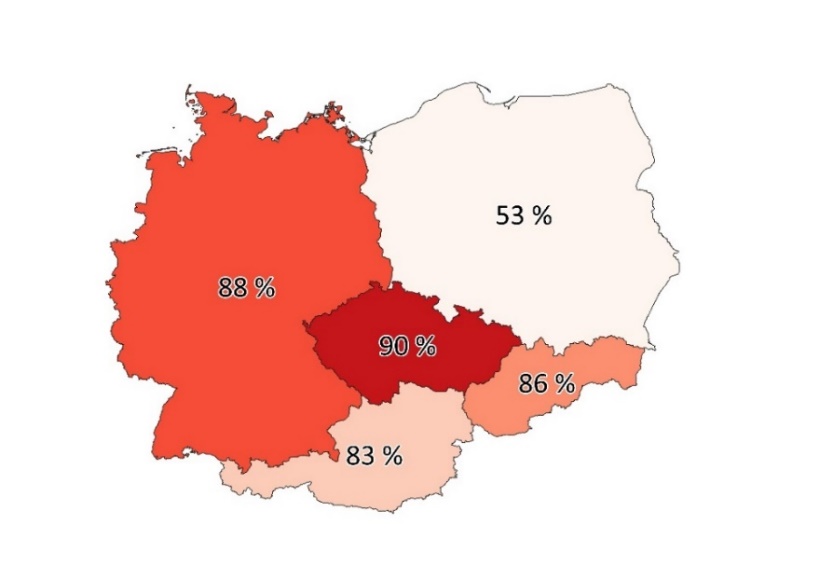 Zdroj:	 vypracoval NKÚ na základně dat z Broadband Coverage in Europe 2018, Evropská komise 2019, 
ref. Ares(2019)6421890 – 17/10/2019.Seznam zkratekAPI	Agentura pro podnikání a inovaceČR	Česká republikaČTÚ	Český telekomunikační úřadEU	Evropská unieESIF	evropské strukturální a investiční fondyMb/s	megabit za sekundu – jednotka přenosu dat prostřednictvím internetuMPO	Ministerstvo průmyslu a obchodu MS2014+	souhrn programového vybavení monitorovacího systému na programové období 2014–2020NGA	přístupové sítě nové generace (Next Generation Access)OPPIK	operační program Podnikání a inovace pro konkurenceschopnost 2014–2020Příloha č. 1Ilustrativní zobrazení výsledného zabarvení základních sídelních jednotek ve vztahu k pokrytí adresních míst obytných budov sítěmi NGA (vypracoval NKÚ)Vysvětlivky:	Adresní místo obytné budovy (OBAM) pokryté sítí NGA	Adresní místo obytné budovy (OBAM) nepokryté sítí NGAOperátor = podnikatel v elektronických komunikacích provozující síť NGA.13,8 mld. KčPůvodní výše přidělených finančních prostředků7,4 mld. KčUpravená výše finančních prostředků po snížení0 KčVýše poskytnutých finančních prostředků k 31. prosinci 201864 %Výchozí hodnota míry pokrytí domácností vysokorychlostním internetem v roce 201377 %Plánovaná hodnota míry pokrytí domácností vysokorychlostním internetem pro rok 202390 %Skutečná hodnota míry pokrytí domácností vysokorychlostním internetem v roce 2018